作者1 作者2 作者3     案例名称教学说明案例概要300-500字之间；第一部分清晰描述公司或主人公面临的困难、挑战、决策；第二部分介绍该案例在选题方面的独特性，例如热点或普遍话题、新兴公司或知名公司、现有案例库鲜有该话题的案例、主人公角度独特等等。在课程中的定位100字左右。本案例可以用在《XXXX》课程当中，针对有关XXXX话题进行讨论；也可以用在《XXXX》课程当中，针对有关XXXX话题进行讨论。适合XXX学生人群，为什么？是否还有其他课程可以分析这个案例。学习目标1.学习……2.阐述……3.理解……4.说明……以上仅为范例，不仅限于以上措辞。学习目标需与案例正文内容相吻合，避免出现不匹配的现象。相关阅读资料1.相关阅读资料2-5个。2.可以是某一本书的章节、某个相关的案例、某一篇商业评论的文章、学术文章等。3.需引用格式规范。背景信息（可选项）案例正文中未提及的背景信息讨论问题启发思考题，提示学员思考方向，3－5题为宜。思考题，可以是一个学科的深入分析，也可以是多个学科的综合分析。关键要点案例分析中的关键所在，案例教学中的关键知识点、能力点等。教学计划案例教学过程中的学生背景了解、分组及分组讨论内容、时间安排、课堂开场白和结束总结、课堂提问逻辑、板书设计，及就该案例如何进行知识点教学提出建议。讨论问题分析问题在这里重新列出。（1）每个分析问题在1500字以上为宜。（2）问题必须具备可讨论性，不要提出类似于分析企业内外部环境等考察案例阅读能力的问题，也不要重复案例中描写的事实性内容。建议基于理论框架对案例正文范围内的事实进行分析，不建议单纯使用其他出版物当中的理论模型图。（3）图表放在附录TN-1，2，3……中，建议用PPT制作，白底黑字即可；板书可放在附录BP-1，2，3……中，建议用PPT制作后截图，白底黑字即可。（4）分析内容必须来自案例正文内容，如有案例正文之外未经企业授权的事实，需要额外增加引用。（5）对理论的解释，需要作者用自己的语言重新陈述，并遵照大赛引用规范添加尾注，不可直接照搬教材段落。所有图表均放在附录中，不要放在正文中。讨论问题1：**** ***（如附录TN-1所示）。***（如附录BP-1所示）。讨论问题2：**** ***（如附录TN-2所示）。***讨论问题3：**** ******讨论问题4：**** ******案例的实际结局如果案例已经有进展或结果的，尽量添加本段，400字左右即可。如果案例刚刚发生不久，还没有结局，这一部分可以忽略。附录TN-1：柯基的应用场景分析（示例）资料来源：作者自制。附录TN-2：场景开发（示例）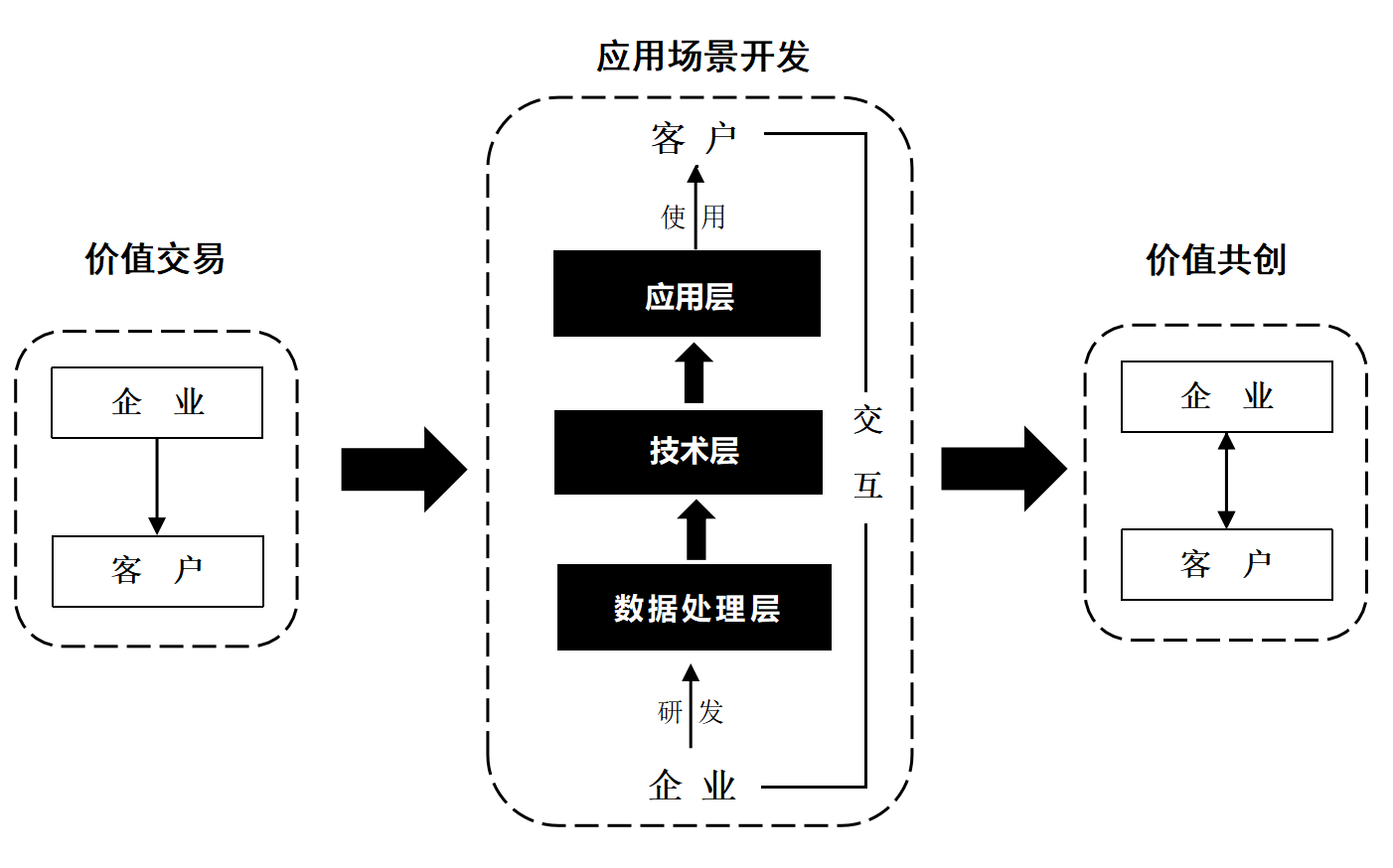 资料来源：资料来源：李梦薇，徐峰，高芳，人工智能应用场景的界定与开发，中国科技论坛，2021年第6期，第171-179页。附录BP-1：知识理论框架与逻辑（示例）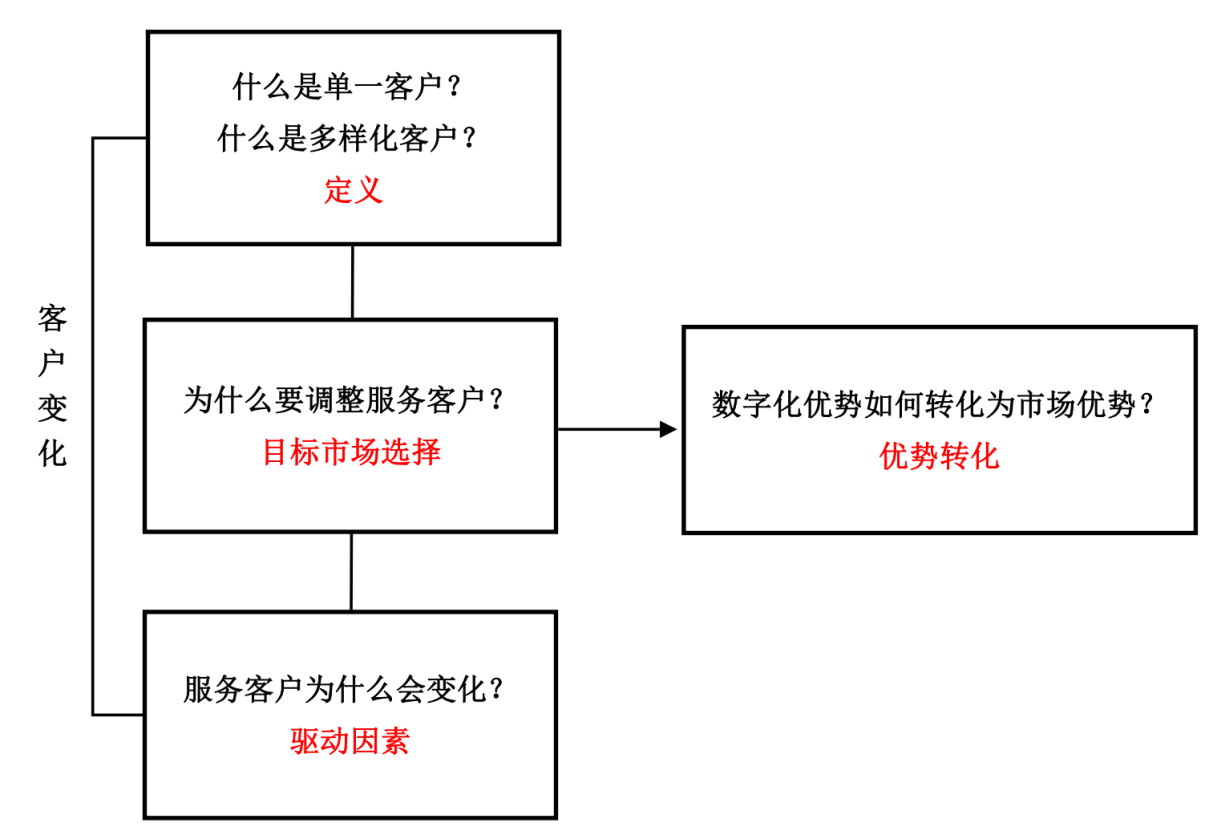 资料来源：Johnson M W, Christensen C M, Kagermann H. “Reinventing your business model,” Harvard Business Review, vol. 86, no. 12 （2008）: 57-68.应用场景分析要素智能投研智慧医疗智能军工环境业务分析难度大数据量大、纬度复杂行业隐私度高，数据孤立专业属性强信息来源多数据结构化程度低多源异构数据数据可信度低共享受限未形成知识网络人保险、银行、证券药企、医疗科研机构、医院、营养健康领域企业大型军工央企集团技术构建知识模型多维度复杂图网络分析构建全科知识图谱医药智能专家虚拟助理全周期知识服务知识体系全域多维知识画像